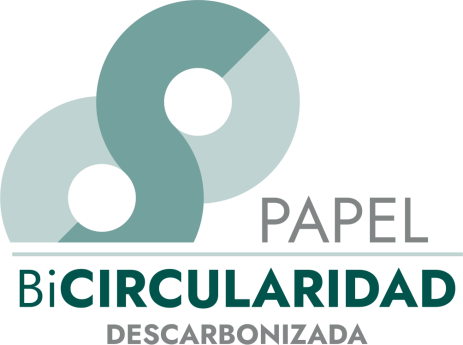 NOTA DE PRENSA  20 de mayo de 2021En un evento virtual celebrado hoy, donde se han presentado los grandes proyectos del plan inversor, por importe de 1.400 millones de eurosLa cadena de valor del papel reivindica un PERTE para su proyecto inversor Papel BCBProyecto inversor PAPEL BCD70% de los proyectos en la España vacía1.400 millones de euros, 49 empresas  y 180 proyectos en 11 comunidades autónomasSe plantea complementar cada euro de los fondos europeos que se destinen con cuatro o cinco euros adicionales de inversión de las empresas Los grandes proyectos PAPEL BCDEduardo Querol, Consejero Delegado de LECTA; Ramón Alejandro, Presidente del GRUPO SAICA; Jordi Aguiló, Director General de Celulosa de ENCE ENERGÍA Y CELULOSA; Jordi Mercader, Vicepresidente y Director General de MIQUEL Y COSTAS & MIQUEL; Rubén Hernando Morillo, Director General de DS SMITH PAPEL Europa Sur, y Rafael Sarrionandía, CEO Kraft Specialties de SMURFIT KAPPA SPAIN, expusieron en dos mesas redondas sus respectivos proyectos y analizaron su contribución tanto a la modernización de la cadena del papel en su conjunto como a la recuperación económica del país. La cadena de valor del papel ha reivindicado hoy en un evento virtual un PERTE para su proyecto inversor Papel BCB (BiCircularidad Descarbonizada). Un plan de 1.400 millones de euros, que reúne a medio centenar de empresas y casi dos centenares de proyectos en once comunidades autónomas, el 70% de los cuales se desarrolla en la España vacía. “Lo que planteamos es complementar cada euro de los fondos europeos que se destine a nuestro PERTE con cuatro o cinco euros adicionales de inversión de nuestras empresas”, señaló la presidenta de ASPAPEL, Elisabet Alier, en la apertura del evento. La presidenta de ASPAPEL, argumentó que se trata de “un plan inversor solvente y viable, con el que las industrias de la cadena del papel queremos contribuir a la recuperación económica y a la modernización de nuestra economía”. Elisabet Alier afirmó que el proyecto “bien merece un PERTE, porque está perfectamente alineado con los objetivos estratégicos del Plan de Recuperación, Transformación y Resiliencia. Además, nuestra cadena de valor representa una garantía de viabilidad tanto por su peso específico —generamos el 4,5% del PIB español y el 18,5% del empleo industrial—, como por nuestra acreditada solvencia y efecto tractor sobre la economía”. La presidenta de ASPAPEL puso también de relieve que el plan presta especial atención a la vertebración territorial y a la España vacía, ya que casi el 70% de los proyectos incluidos en PAPEL BCD se desarrollan en localidades de menos de 5.000 habitantes. Y finalmente, añadió que se trata de proyectos pioneros y replicables en otras empresas, para posibilitar la transformación de toda la cadena de valor del papel.En la clausura virtual del evento, la Ministra de Industria, Comercio y Turismo, Reyes Maroto,  se refirió a Papel BCD como “un plan muy ambicioso, que está alineado con el Plan de Recuperación, Transformación y Resiliencia, que va a permitir movilizar inversiones públicas por valor de 70.000 millones de euros”. Y añadió que “la industria está en el centro del Plan de Recuperación y para ello vamos a movilizar 3.782 millones de euros de inversiones, que incluyen  los PERTE, una figura de colaboración público privada, que centra el esfuerzo en el fortalecimiento de las cadenas de valor, para incrementar nuestra soberanía industrial. Además vamos a destinar 850 millones de euros al fomento de la economía circular y la valorización de residuos”.“La cadena de valor del papel —afirmó la Ministra de Industria— siempre ha estado a la vanguardia de los cambios y de nuevo queréis ser protagonistas de la recuperación económica y de la modernización de nuestro modelo productivo. Espero que estos ambiciosos proyectos supongan efectivamente avances significativos en la transformación de la cadena de valor del sector del papel, para que sigáis siendo referente como industria circular descarbonizada, sostenible y digital”. “Cuento con vuestro sector —concluyó Reyes Maroto— para ser líderes internacionales de la industria circular y descarbonizada y podéis contar con el Ministerio de Industria para alcanzar este ambicioso objetivo: trabajemos juntos para conseguirlo”.Innovación en la cadena del papelLas organizaciones de la cadena del papel analizaron a continuación las tendencias de la I+D en las distintas industrias que integran la cadena. José Ramón Benito, Presidente de ASPACK; Álvaro García Barbero, Presidente de FEIGRAF y NEOBIS; Patrici Tixis, Presidente de la Federación de Gremios de Editores de España; Ángel Dapena Herrero, Director de la Plataforma LA BOLSA DE PAPEL; Manuel Fernández Álvarez, Presidente de REPACAR y Luis Vilela, Vicepresidente de AIFEC, expusieron las líneas maestras de innovación en sus respectivos ámbitos. La inversión tecnológica, la digitalización de los procesos de producción, el desarrollo de productos de sustitución como alternativa a otros productos no renovables y la interacción producto/usuario, siempre con el foco en la sostenibilidad, fueron los principales aspectos destacados en sus intervenciones.Mesa Redonda PRODUCTOS DE SUSTITUCIÓN Y ECONOMÍA CIRCULAREduardo Querol, Consejero Delegado de LECTA; Ramón Alejandro, Presidente del GRUPO SAICA, y Jordi Aguiló, Director General de Celulosa de ENCE ENERGÍA Y CELULOSA, participaron en la primera mesa redonda, exponiendo sus respectivos proyectos y analizando su contribución tanto a la modernización de la cadena del papel en su conjunto como a la recuperación económica del país. “La correcta selección de los proyectos beneficiados por los fondos europeos —afirmó Eduardo Querol, Consejero Delegado de LECTA—  es clave para que la industria tenga el porcentaje del PIB nacional que le corresponde, siendo el único mecanismo posible para lograr la deseada vertebración territorial  y la garantía del logro de descarbonizacion fijado. El proyecto de cadena de valor del papel cumple con todos los objetivos”. Ramón Alejandro, Presidente del GRUPO SAICA, puso el foco en el hecho de que “el sector del papel debe apostar por el objetivo Residuo Cero a Vertedero, para poder mejorar la eficiencia de los procesos y maximizar el valor de los residuos. Este objetivo es fundamental para seguir avanzando hacia una economía circular”.Por su parte, Jordi Aguiló, Director General de Celulosa de ENCE ENERGÍA Y CELULOSA, explicó que “en Ence apostamos por una recuperación verde para la crisis, centrada en la bioeconomía circular y la eficiencia energética. Apostamos por una economía descarbonizada y creemos que podemos contribuir de manera muy importante. En este PERTE incluimos los proyectos que se encuentran en nuestro Plan Estratégico 2019-2023, centrados en el crecimiento y diversificación en la producción de celulosa en nuestra biofábrica de Navia, Asturias. Este proyecto supondrá una inversión de 495 millones de euros, creará 1.250 puestos de trabajo e incluirá la implantación de las más avanzadas tecnologías para garantizar su excelencia ambiental”. En PAPEL BCD, como ponen de manifiesto algunos de los grandes proyectos presentados, la reducción de la huella ambiental se aborda con mejoras de eficiencia energética y reducción del uso de agua en el proceso de fabricación. Y también con el impulso de la ecoinnovación, mediante el desarrollo de productos papeleros bicirculares (renovables, reciclables y reciclados masivamente). Productos que además son bajos en carbono. Gracias a estas características medioambientales, los productos papeleros se consolidan como alternativa a los productos intensivos en carbono procedentes de fuentes no renovables. En cuanto a la economía circular, los proyectos se enfocan a reforzar el liderazgo del papel en este ámbito, con mejoras en la valorización de los residuos de proceso y en la calidad del reciclaje y su medición.Mesa Redonda DESCARBONIZACIÓN Y TRANSFORMACIÓN DIGITALEn la segunda mesa redonda sobre descarbonización y transformación digital, intervinieron Jordi Mercader, Vicepresidente y Director General de MIQUEL Y COSTAS & MIQUEL; Rubén Hernando Morillo, Director General de DS SMITH PAPEL Europa Sur, y Rafael Sarrionandía, CEO Kraft Specialties de SMURFIT KAPPA SPAIN, quienes expusieron sus proyectos de inversión, poniendo el acento en su efecto tractor sobre la cadena del papel y la economía en general. Jordi Mercader, Vicepresidente y Director General de MIQUEL Y COSTAS & MIQUEL afirmó que "para Miquel y Costas y para la cadena de valor del papel, descarbonizar constituye un reto, pero también una oportunidad. Uno de los ejes es la reducción del consumo energético, y los fondos Next Generation permitirán incorporar entre otros tecnologías cada vez más eficientes y avanzar en la sustitución de procedimientos mecánicos por otros de naturaleza bioquímica."  “DS Smith tiene dos de sus pilares estratégicos en la descarbonización y la economía circular —explicó Rubén Hernando Morillo, Director General de DS SMITH PAPEL Europa Sur—, con objetivos internos muy ambiciosos que incluyen un 30% de reducción de emisiones en operaciones internas y asociadas antes del 2030, la valorización de todos los residuos o la integración de las energías renovables en nuestras fábricas, participando también en la exploración de posibles alternativas tecnológicas. Esto se traduce en actuaciones concretas en España, en fábricas que forman parte del soporte básico social en entornos con riesgo de despoblación. El importante esfuerzo inversor requerido, hará fundamental el uso de los fondos de recuperación para asegurar el éxito de la transición ecológica de nuestras fabricas a la vez que mantenemos la competitividad, siendo la digitalización una de las herramientas que también ayudará a optimizar la operación y eficiencia”.En palabras de Rafael Sarrionandía, CEO Kraft Specialties de SMURFIT KAPPA SPAIN, “el Grupo Smurfit Kappa, comprometido con el desarrollo de soluciones innovadoras y sostenibles de papel de embalaje, apuesta por ser una parte activa del Plan Nacional de Recuperación y Resiliencia,  identificando inversiones para 15 proyectos de digitalización y automatización, de eficiencia energética y de procesos, con un claro enfoque hacia  la economía circular y  el medio ambiente”.Como los grandes proyectos presentados apuntan, la descarbonización en PAPEL BCD incluye actuaciones encaminadas a la sustitución del gas y los combustibles fósiles por combustibles renovables e hidrógeno verde en las cogeneraciones (ecogeneración); la incorporación de biogás e hidrógeno verde como combustibles con impacto neto nulo para cubrir la demanda de energía térmica en la producción de celulosa y papel, y la integración de instalaciones de generación de electricidad a partir de fuentes renovables (fotovoltaica, biomasa, residuos renovables…). Y en cuanto a la transformación digital, se trata de avanzar en el concepto de fábrica digital, donde todos los medios productivos están conectados, las cadenas de suministro están integradas y los canales de distribución y atención son digitales. Esto incluye, además, la digitalización de la cadena de suministro, la interacción con los clientes y los canales de distribución.ASPAPEL Asociación Española de Fabricantes de Pasta, Papel y Cartón | AFCO Asociación de Fabricantes de Cartón Ondulado | ASPACK Asociación Española de Fabricantes de Envases, Embalajes y Transformados de Cartón | RECIPAP | FEIGRAF Federación Empresarial de Industrias Gráficas de España | FGEE Federación de Gremios de Editores de España | ANELE Asociación Nacional de Editores de Libros y Material de Enseñanza | LA BOLSA DE PAPEL (Plataforma para el desarrollo y promoción de las bolsas de papel constituida por fabricantes de papel para bolsas y fabricantes de bolsas de papel y su cadena de valor) | CLUSTERPAPEL Asociación Cluster del Papel de Euskadi | REPACAR Asociación Española de Recuperadores de Papel y Cartón | NEOBIS Asociación de la Comunicación Gráfica  | AIFEC Asociación Ibérica de Fabricantes de Etiquetas en Continuo.PARA MÁS INFORMACIÓN: Ángeles Álvarez – aalvarez@informacioneeimagen.es – 609904877  